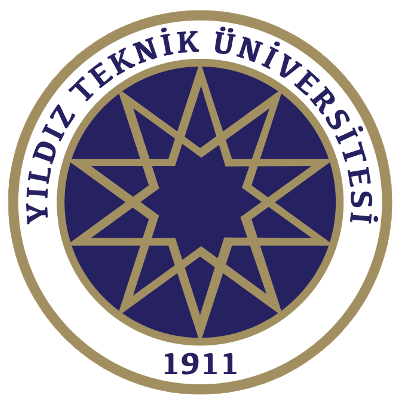 T.C.YILDIZ TEKNİK ÜNİVERSİTESİ…	FAKÜLTESİ……………………………………………………… BÖLÜMÜYildiz Technical University | Faculty of ……………… Department of …………………STAJ DEFTERİ(Internship Report)YILDIZ TEKNİK ÜNİVERSİTESİ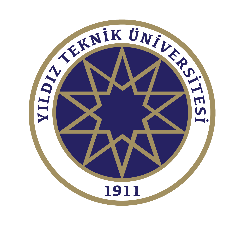 …	FAKÜLTESİ…	BÖLÜMÜSTAJ DEFTERİ GİRİŞ SAYFASIYildiz Technical University | Faculty of ……………… Department of …………………INTERNSHIP REPORT ENTRY PAGEAMAÇ (Purpose)Stajın amacı ve kapsamı bu bölümde detaylandırılmalıdır. Öğrenci staj süresince elde etmeyi hedeflediği kazanımları ve staj yapılan kurumdan beklentilerini detaylandırmalıdır. Amaç bölümü 1 sayfayı geçmemelidir. (The purpose and scope of the internship should be detailed in this section. The student should detail the gains he/she aims to achieve during the internship and their expectations from the internship firm. The purpose section should not exceed 1 page.)YÖNTEM (Method)Stajda uygulanan yöntemler, araştırmalar ve gerçekleştirilen uygulamalar detaylandırılmadır. Yöntemde, araştırma ve uygulamaların öngörülen amaçlarla uyumluluğu irdelenmelidir. Yöntem bölümü 5 sayfayı geçmemelidir. (The methods applied in the internship, researches and practices are detailed. In the method, the compatibility of research and applications with the foreseen objectives should be examined. The method section should not exceed 5 pages.)SONUÇ (Result)Staj süresince elde edilen sonuçlar ve kazanımlar bu bölümde detaylandırılmalıdır. Staj yapılan firmanın öğrenciye katkısı ve gerçekleştirilen yöntem, araştırma ve uygulamaların mühendislik açısından öğrenciye katkıları bu bölümde irdelenmelidir. Sonuç bölümü 1 sayfayı geçmemelidir. (The results and achievements obtained during the internship should be detailed in this section. The contribution of the internship firm to the student and the contribution of the methods, research and applications to the student in terms of engineering should be examined in this section. The conclusion section should not exceed 1 page.)Adı Soyadı (Name-Surname)Numara (Student ID Number)Dönem (Semester)Staj Türü (Type of Internship)Stajın Yapıldığı Firma(Firm)Başlama Tarihi (Start Date)Bitiş Tarihi (End Date)İş Günü Sayısı (Number of Working Days)ÖĞRENCİ VE STAJ BİLGİLERİ (STUDENT AND INTERNSHIP INFORMATION)ÖĞRENCİ VE STAJ BİLGİLERİ (STUDENT AND INTERNSHIP INFORMATION)ÖĞRENCİ VE STAJ BİLGİLERİ (STUDENT AND INTERNSHIP INFORMATION)ÖĞRENCİ VE STAJ BİLGİLERİ (STUDENT AND INTERNSHIP INFORMATION)ÖĞRENCİ (STUDENT)ÖĞRENCİ (STUDENT)STAJ (INTERNSHIP)STAJ (INTERNSHIP)Adı ve Soyadı(Name and Surname)Staj Türü (Type of Internship)Numara (Number)İş Günü Sayısı(Number of Work Days)Sınıf ve Dönem(Grade and Semester)Başlama Tarihi(Start Date)Telefon (Phone Number)İmza(Signature)E-Posta (E-mail)İmza(Signature)İŞYERİ STAJ YETKİLİSİNİN ONAYI(APPROVAL OF FIRM INTERNSHIP COORDINATOR)İŞYERİ STAJ YETKİLİSİNİN ONAYI(APPROVAL OF FIRM INTERNSHIP COORDINATOR)İŞYERİ STAJ YETKİLİSİNİN ONAYI(APPROVAL OF FIRM INTERNSHIP COORDINATOR)NOTLAR(NOTES)ÖĞRENCİ DEVAM DURUMU(STUDENT ATTENDANCE)Devamlı Gün Sayısı (Number of days attended) : ……Devamsız Gün Sayısı (Number of days not attended) : ……Devamlı Gün Sayısı (Number of days attended) : ……Devamsız Gün Sayısı (Number of days not attended) : ……İŞYERİ(FIRM)Adı ve Ünvanı (Name and Title)İŞYERİ(FIRM)Faaliyet Alanı (Working Area)İŞYERİ(FIRM)Telefon (Phone Number)İŞYERİ(FIRM)WebİŞYERİ(FIRM)Adres (Address)STAJYETKİLİSİ(Internship Coordinator)Adı ve Soyadı (Name- Surname)STAJYETKİLİSİ(Internship Coordinator)Unvan (Title)STAJYETKİLİSİ(Internship Coordinator)Görev (Duty)STAJYETKİLİSİ(Internship Coordinator)Telefon (Phone Number)STAJYETKİLİSİ(Internship Coordinator)E-Posta (E-mail)STAJYETKİLİSİ(Internship Coordinator)Tarih (Date)STAJYETKİLİSİ(Internship Coordinator)İmza ve Kaşe (Signature and Stamp)